АДМИНИСТРАЦИЯ ТОМСКОЙ ОБЛАСТИПОСТАНОВЛЕНИЕО внесении изменений в постановление Администрации Томской области от 30.04.2020 № 205а В целях совершенствования нормативного правового акта ПОСТАНОВЛЯЮ: Внести в постановление Администрации Томской области от 30.04.2020 № 205а «Об утверждении Порядка предоставления субсидий на возмещение недополученных доходов ресурсоснабжающих организаций, возникающих в результате установления льготного тарифа на коммунальный ресурс» («Собрание законодательства Томской области, от 29.05.2020, № 05/2(243)) следующие изменения:в Порядке предоставления субсидий на возмещение недополученных доходов ресурсоснабжающих организаций, возникающих в результате установления льготного тарифа на коммунальный ресурс, утвержденном указанным постановлением (далее – Порядок):пункт 2 изложить в следующей редакции: «Категориями получателей субсидий являются ресурсоснабжающие организации (далее - РСО), осуществляющие теплоснабжение и (или) горячее водоснабжение, холодное водоснабжение и (или) водоотведение на территории Томской области.»;в пункте 3 после слов «горячую воду» дополнить словами «, холодную воду и (или) водоотведение»;в пункте 4 слова «Департамент тарифного регулирования Томской области» заменить словами «Департамент ЖКХ и государственного жилищного надзора Томской области»; в пункте 7:а) абзац первый изложить в следующей редакции: изложить в следующей редакции:«7. Объявление о проведении отбора размещается на едином портале и на официальном сайте Департамента в информационно-телекоммуникационной сети «Интернет» не менее чем за три календарных дня до даты начала подачи (приема) заявок.»;б) в подпункте 1-1) слова «ранее 10-го» заменить словами «ранее 5-го»в) подпункт 3) признать утратившим силу;пункт 13 изложить в следующей редакции:«13. При принятии решения Департаментом об отклонении заявки участника отбора основаниями для отклонения являются:несоответствие участника отбора требованиям, указанным в пункте 8 настоящего документа;непредставление (представление не в полном объеме) документов, указанных в объявлении о проведении отбора, предусмотренных правовым актом;несоответствие представленных участником отбора заявки и документов, указанных в пункте 9 настоящего Порядка, требованиям к заявкам участников отбора, установленным в объявлении о проведении отбора;недостоверность информации, содержащейся в документах, представленных участником отбора в целях подтверждения соответствия установленным правовым актом требованиям;подачу участником отбора заявки после даты и (или) времени, определенных для подачи заявок.»;пункт 23 признать утратившим силу;  пункт 29 изложить в следующей редакции: «29. В случае невозможности предоставления субсидий в полном объеме в связи с недостаточностью (отсутствием) доведенных до Департамента в текущем финансовом году лимитов бюджетных обязательств на предоставление субсидий на цель, указанную в пункте 3 настоящего Порядка, Департамент ежемесячно в течение периода возмещения принимает решение в форме правового акта об определении размера неполученных (недополученных) субсидий.В течение 5 месяцев с даты доведения до Департамента как получателя бюджетных средств в установленном порядке лимитов бюджетных обязательств на очередной и (или) текущий финансовый год без проведения повторного отбора получателей субсидии, указанного в разделе 2 настоящего Порядка, принимает решение в форме правового акта Департамента о перечислении неполученных (недополученных) субсидий.Размер неполученных (недополученных) субсидий в периоде возмещения рассчитывается по следующей формуле: , , при , где-месяцы периода возмещения (с декабря по ноябрь);m – количество РСО, заключивших соглашение;-размер субсидии, неполученной (недополученной) k-ой РСО по состоянию на последнюю дату каждого месяца периода возмещения;-размер субсидии, не полученной (недополученной) k-ой РСО по состоянию на 30 ноября отчетного финансового года, определенный решением в форме правового акт департамента;-размер субсидий, подлежащих перечислению k-й РСО, заключившей соглашение, за i-месяц периода возмещения в соответствии с настоящим порядком;-размер субсидий, перечисленных k-ой РСО за i-месяц периода возмещения в соответствии с настоящим порядком;-размер лимитов бюджетных обязательств, предусмотренных департаменту, приходящийся на k-ую РСО, где , где- размер лимитов бюджетных обязательств, предусмотренных департаменту,- доля величины субсидии k-ой РСО, подлежащей перечислению за i-месяц периода возмещения, в общей сумме субсидии всех РСО, заключивших соглашение, подлежащей перечислению за i-месяц периода возмещения;, в случае , в случае ;пункт 34 дополнить подпунктами 3) – 4)  следующего содержания:«3) за коммунальный ресурс – холодная вода:Схвфакт = ∑Схвфактi, где:Схвфакт - размер субсидий за отчетный месяц по коммунальному ресурсу - холодная вода;Схвфактi - размер субсидий за отчетный месяц по коммунальному ресурсу - холодная вода по каждому i-му льготному потребителю;Cхвфактi = Cхвфактi.фл + Cхвфактi.фл.пj + + Cхвфактi.юл + Cхвфактi.юл.пj,а) размер субсидий за отчетный месяц по коммунальному ресурсу – холодная вода по каждому i-му льготному потребителю коммунального ресурса - физическому лицу (Cхвфактi.фл) определяется по следующей формуле:Cхвфактi.фл = (Тхвэо.ндс x Vхвфактi.фл) -- (Тхвльгот.ндс x Vхвфактi.фл), где:Тхвэо.ндс - экономически обоснованный тариф на холодную воду, действующий в отчетном месяце с учетом НДС, рублей за кубический метр;Тхвльгот.ндс - льготный тариф на холодную воду, действующий в отчетном месяце с учетом НДС, рублей за кубический метр;Vхвфактi.фл - фактический объем холодной воды, предъявленный i-му льготному потребителю коммунального ресурса - физическому лицу за отчетный месяц без учета перерасчетов (с учетом одновременного действия льготного и экономически обоснованного тарифа), кубических метров;б) размер субсидий за отчетный месяц по коммунальному ресурсу – холодная вода по каждому i-му льготному потребителю коммунального ресурса - физическому лицу за j-й предшествующий отчетному месяцу период, связанный с перерасчетами (Cхвфактi.фл.пj), определяется по следующей формуле:Cхвфактi.фл.пj  = ∑((Тпjхвэо.ндс x Vпj.флхв) - (Тпjхвльгот.ндс x Vпj.флхв)),где: Тпjхвэо.ндс - экономически обоснованный тариф на холодную воду, действующий в j-м предшествующем отчетному месяцу периоде с учетом НДС, за который произведены перерасчеты, рублей за кубический метр;Тпjхвльгот.ндс - льготный тариф на холодную воду, действующий в j-м предшествующем отчетному месяцу периоде с учетом НДС, за который произведены перерасчеты, рублей за кубический метр;Vпj.флхв - фактический объем холодной воды, предъявленный i-му льготному потребителю коммунального ресурса - физическому лицу в отчетном месяце за j-й предшествующий отчетному месяцу период, связанный с перерасчетами (с учетом одновременного действия льготного и экономически обоснованного тарифов в j-м периоде), кубических метров;в) размер субсидий за отчетный месяц по коммунальному ресурсу – холодная вода по каждому i-му льготному потребителю - юридическому лицу или некоммерческой организации (в том числе физические лица (гаражи, машино-места)) (Cхвфактi.юл) определяется по следующей формуле:Cхвфактi.юл = ((Тхвэо x Vхвфактi.юл) ++ (Тхвэо x Vхвфактi.юл) x N / 100%)) -- ((Тхвльгот x Vхвфактi.юл) ++ (Тхвльгот x Vхвфактi.юл) x N / 100%)), где:Тхвэо - экономически обоснованный тариф на холодную воду, действующий в отчетном месяце без учета НДС, рублей за кубический метр;Тхвльгот.n - льготный тариф на холодную воду, действующий в отчетном месяце без учета НДС, рублей за кубический метр;Vхвфактi.юл - фактический объем холодной воды, предъявленный i-му льготному потребителю - юридическому лицу или некоммерческой организации (в том числе физические лица (гаражи, машино-места)) за отчетный месяц без учета перерасчетов (с учетом одновременного действия льготного и экономически обоснованного тарифов), кубических метров;N - ставка НДС;г) размер субсидий за отчетный месяц по коммунальному ресурсу – холодная вода по каждому i-му льготному потребителю - юридическому лицу или некоммерческой организации (в том числе физические лица (гаражи, машино-места)) за j-й предшествующий отчетному месяцу период, связанный с перерасчетами (Cхвфактi.юл.пj), определяется по следующей формуле:Cхвфактi.юл.пj= ∑[((Тпjхвэо x Vпj.юлхв) + (Тпjхвэо x Vпj.юлхв) x Nпj / 100%)) - ((Тпjхвльгот x Vпjюлхв) + (Тпjхвльгот x Vпj.юлхв) x Nпj / 100%))],где:Тпjхвэо - экономически обоснованный тариф на холодную воду, действующий в j-м предшествующем отчетному месяцу периоде без учета НДС, за который произведены перерасчеты, рублей за кубический метр;Тпjхвльгот - льготный тариф на холодную воду, действующий в j-м предшествующем отчетному месяцу периоде, за который произведены перерасчеты без учета НДС, рублей за кубический метр;Vпj.юлхв - фактический объем холодной воды, предъявленный i-му льготному потребителю - юридическому лицу или некоммерческой организации (в том числе физические лица (гаражи, машино-места)) в отчетном месяце за j-й предшествующий отчетному месяцу период, связанный с перерасчетами (с учетом одновременного действия льготного и экономически обоснованного тарифов в j-м периоде), кубических метров;Nпj - ставка НДС, действующая в j-м предшествующем отчетному месяцу периоде, за который произведены перерасчеты.Экономически обоснованный и льготный тарифы на холодную воду указываются с учетом НДС либо без учета НДС, а в случае применения РСО упрощенной системы налогообложения - НДС не предусмотрен.Если РСО находится на общей системе налогообложения, то ставка НДС принимается равной действующей ставке НДС, выраженной в процентах. Если РСО применяет упрощенную систему налогообложения, то значение «Nпj / 100%» принимается равным нулю;4)  за коммунальный ресурс – водоотведение:Свофакт = ∑Свофактi, где:Свофакт - размер субсидий за отчетный месяц по коммунальному ресурсу - водоотведение;Свофактi - размер субсидий за отчетный месяц по коммунальному ресурсу - водоотведение по каждому i-му льготному потребителю;Cвофактi = Cвофактi.фл + Cвофактi.фл.пj + + Cвофактi.юл + Cвофактi.юл.пj,а) размер субсидий за отчетный месяц по коммунальному ресурсу – водоотведение по каждому i-му льготному потребителю коммунального ресурса - физическому лицу (Cвофактi.фл) определяется по следующей формуле:Cвофактi.фл = (Твоэо.ндс x Vвофактi.фл) -- (Тхвльгот.ндс x Vхвфактi.фл), где:Твоэо.ндс - экономически обоснованный тариф на водоотведение, действующий в отчетном месяце с учетом НДС, рублей за кубический метр;Твольгот.ндс - льготный тариф на водоотведение, действующий в отчетном месяце с учетом НДС, рублей за кубический метр;Vвофактi.фл - фактический объем услуги по водоотведению, предъявленный i-му льготному потребителю коммунального ресурса - физическому лицу за отчетный месяц без учета перерасчетов (с учетом одновременного действия льготного и экономически обоснованного тарифа), кубических метров;б) размер субсидий за отчетный месяц по коммунальному ресурсу – водоотведение по каждому i-му льготному потребителю коммунального ресурса - физическому лицу за j-й предшествующий отчетному месяцу период, связанный с перерасчетами (Cвофактi.фл.пj), определяется по следующей формуле:Cвофактi.фл.пj  = ∑((Тпjвоэо.ндс x Vпj.флво) - (Тпjвольгот.ндс x Vпj.флво)),где: Тпjвоэо.ндс - экономически обоснованный тариф на водоотведение, действующий в j-м предшествующем отчетному месяцу периоде с учетом НДС, за который произведены перерасчеты, рублей за кубический метр;Тпjвольгот.ндс - льготный тариф на водоотведение, действующий в j-м предшествующем отчетному месяцу периоде с учетом НДС, за который произведены перерасчеты, рублей за кубический метр;Vпj.флво - фактический объем услуги по водоотведению, предъявленный i-му льготному потребителю коммунального ресурса - физическому лицу в отчетном месяце за j-й предшествующий отчетному месяцу период, связанный с перерасчетами (с учетом одновременного действия льготного и экономически обоснованного тарифов в j-м периоде), кубических метров;в) размер субсидий за отчетный месяц по коммунальному ресурсу – водоотведение по каждому i-му льготному потребителю - юридическому лицу или некоммерческой организации (в том числе физические лица (гаражи, машино-места)) (Cхвфактi.юл) определяется по следующей формуле:Cвофактi.юл = ((Твоэо x Vвофактi.юл) ++ (Твоэо x Vвофактi.юл) x N / 100%)) -- ((Твольгот x Vвофактi.юл) ++ (Твольгот x Vвофактi.юл) x N / 100%)), где:Твоэо - экономически обоснованный тариф на водоотведение, действующий в отчетном месяце без учета НДС, рублей за кубический метр;Твольгот.n - льготный тариф на водоотведение, действующий в отчетном месяце без учета НДС, рублей за кубический метр;Vвофактi.юл - фактический объем услуги по водоотведению, предъявленный i-му льготному потребителю - юридическому лицу или некоммерческой организации (в том числе физические лица (гаражи, машино-места)) за отчетный месяц без учета перерасчетов (с учетом одновременного действия льготного и экономически обоснованного тарифов), кубических метров;N - ставка НДС;г) размер субсидий за отчетный месяц по коммунальному ресурсу – водоотведение по каждому i-му льготному потребителю - юридическому лицу или некоммерческой организации (в том числе физические лица (гаражи, машино-места)) за j-й предшествующий отчетному месяцу период, связанный с перерасчетами (Cвофактi.юл.пj), определяется по следующей формуле:Cвофактi.юл.пj= ∑[((Тпjвоэо x Vпj.юлво) + (Тпjвоэо x Vпj.юлво) x Nпj / 100%)) - ((Тпjвольгот x Vпj.юлво) + (Тпjвольгот x Vпj.юлво) x Nпj / 100%))],где:Тпjвоэо - экономически обоснованный тариф на водоотведение, действующий в j-м предшествующем отчетному месяцу периоде без учета НДС, за который произведены перерасчеты, рублей за кубический метр;Тпjвольгот - льготный тариф на водоотведение, действующий в j-м предшествующем отчетному месяцу периоде, за который произведены перерасчеты без учета НДС, рублей за кубический метр;Vпj.юлво - фактический объем услуги по водоотведению, предъявленный i-му льготному потребителю - юридическому лицу или некоммерческой организации (в том числе физические лица (гаражи, машино-места)) в отчетном месяце за j-й предшествующий отчетному месяцу период, связанный с перерасчетами (с учетом одновременного действия льготного и экономически обоснованного тарифов в j-м периоде), кубических метров;Nпj - ставка НДС, действующая в j-м предшествующем отчетному месяцу периоде, за который произведены перерасчеты.Экономически обоснованный и льготный тарифы на водоотведение указываются с учетом НДС либо без учета НДС, а в случае применения РСО упрощенной системы налогообложения - НДС не предусмотрен.Если РСО находится на общей системе налогообложения, то ставка НДС принимается равной действующей ставке НДС, выраженной в процентах. Если РСО применяет упрощенную систему налогообложения, то значение «Nпj / 100%» принимается равным нулю.;пункт 35 изложить в следующей редакции:«35. Департамент вправе устанавливать в соглашении сроки и формы представления получателем субсидии дополнительной отчетности.»;пункт 37-1 признать утратившим силу;подпункт 2) пункта 38 признать утратившим силу;в Приложении к Порядку подпункт 7) пункта 1 Приложения к Порядку признать утратившим силу.____________    № __________Губернатор Томской областиВ.В.Мазур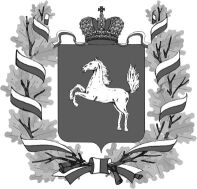 